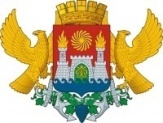 РОССИЙСКАЯ ФЕДЕРАЦИЯМИНИСТЕРСТВО ОБРАЗОВАНИЯ И НАУКИ РЕСПУБЛИКИ ДАГЕСТАНУПРАВЛЕНИЕ ОБРАЗОВАНИЯ Г. МАХАЧКАЛЫМУНИЦИПАЛЬНОЕ БЮДЖЕТНОЕ ОБЩЕОБРАЗОВАТЕЛЬНОЕ УЧРЕЖДЕНИЕ«ЛИЦЕЙ №52»ул. Громова,6-А      e-mаil: ege200652@yandex.ru        факс(8722)694780    тел. 69-47-80, 69-06-58ПРИКАЗ №     по МБОУ «Лицей №52»от 31.08.19г«О назначении классных руководителей на 2019-2020 учебный год»	Для организации и проведения различных форм работы с обучающимися в учебно - воспитательном процессе и их родителями, законными представителями приказываю: Назначить классными руководителями на 2019-2020 учебный год учителей лицея в классы: 2. Возложить ответственность на классных руководителей за работу по ведению школьной документации, проведения классных часов, соблюдение инструктажей по ТБ, организацию питания, организацию работы на получение качественного образования, внешний вид обучающихся. 3. Контроль за исполнением приказа  оставляю за собой.Директор МБОУ «Лицей №52»:                                 /Сафарова С.Ш./№ п/пКлассФ.И.О. кл. руководителя111Рахметуллаеву Галину Гаджиевну212Мельникову  Наталью Николаевну313Омарову Эльмиру Гасановну                                                                                                                                                                                                                                                                                                                                                                                                                                                                                                                                                                                                                                                                                                                                                                                                                                                                                                                                                                                                                                                                                                                                                                                                                                                                                                                                                                                                                                                                                                                                                                                                                                                                                                                                                                                                                                                                                                                                                                                                                                                                                                                                                                                                                                                                                                                                                                                                                                                                                                                                                                                                                                                                                                                                                                                                                                                                                                                                                                                                           414Абдуллаева Патимат Абдурагимовну515Короглуева Наталью Рамазановну616Тайгибова Зухра Магомедтагировна717Ахмедову Камилу Шамиловну821Садуева Бурлият Магомедовну922Алиева Асият Идрисовну1023Магомаеву Мадинат Абакаровну1124Гусейнову Айшат  Рагимовну.1225Ахмедову Хадижат ИТчаевну1326Мехманову Инга.Эльхановна.1427Совзиханову Эмину Мерзибалаевну1531Димирова Юсупа Айсаевича1632Гуйдалаеву Индиру Рамазановну1733Курбанову Асият Абдулгамидовну1834Бабаеву Сабину Казахмедовну 1935Абдуллаеву Мадину Нурудиновну 2036Джумаеву Зарханум Оруджевну2141Клочкову Инну Евгеньевну 2242Гаджиеву Аминат  Габибовну2343Гираеву Джамилю Шахдимировну2444Велиханову Мервари Рашидовну2545Шихамирову Гульмиру Джабраиловну2646Адураева Сабрину Магомедовну2751Таркинскую Папум Османовну2852Мадиеву Эльмиру Гасановну2953Бабаеву Рукият Казахмедовну3054Савину Веронику Игоревну3155Сердерову Дагмару Гасановну3256Рамазанову Айшат Магомедариповну3357Письменскую Викторию Витальевну3461Магомедвелиеву Камилу Джумаевну3562Бабаеву Наиду Набиевну3663Курбайтаеву Гульнару Алиловну3764Нурмагомедову Хамис Абдулхаликовну3865Ремиханову Альбину Фрунзевна3966Махмудову Эльвиру Мервановну4067Мугидинову Зарипат Магомедовну4171Магомедову Ширван Ибрагимовну4272Магомедова Абдурахмана Даудовича4373Гаджиеву  Ирайганат Магомедовну4474Ибрагимову Айшат Камалутдиновну4575Беркиханову  Саиду  Джамалутдиновну4676Ахмедова Ахмеда Магомедрасуловича478бТаджибову Зарему Агабалаевну488гСтепину Марину Владимировну498мМагомедову Саният Магомедовну5081Абдулаеву Алину Насрулаевну5192Керимову Диану Герейхановну529мДавудгаджиеву Патимат Магомедовну539гБутаеву Фаизат Федиковну549бСубхангулову Аллу Джангировну5591Гадживахидову Фазину Алиевну5610оКомарову Евгению Кузьминичну5710мМаллаеву Таисию Георгиевну5810бГаджимагомедову Муслимат Мирзаевну5911мСалихова Али Гаджиевича6011бЗинатулаеву  Оксану Артуровну